Памятка при проведении эвакуации населения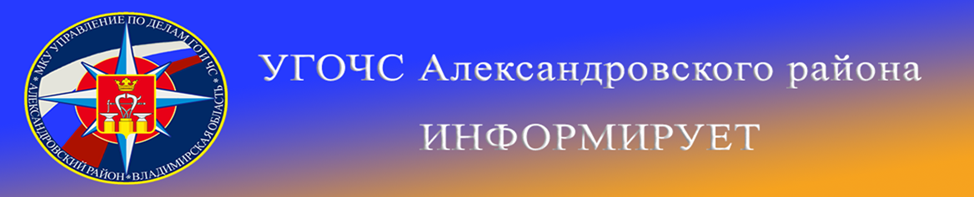 1.   ШАГ: подготовьте "тревожный набор"Каждый из нас должен иметь возможность выжить в течение трех суток и более. Этот срок необходим, чтобы безвыходно находиться в доме или в квартире в случае крупномасштабного теракта или стихийного бедствия. "Тревожный набор" должен находиться в доступном и известном для всех членов семьи месте. Он должен храниться в рюкзаках или сумках, которые могут быть распределены для переноски между членами семьи. Раз в сезон "тревожный набор" проверяется и перекомплектовывается в зависимости от сезона. В "тревожном наборе" должны быть: ·      все основные документы членов семьи;·      сменная одежда, одеяло;·      Вода. Ее запас абсолютно необходим, потому что в случае проявления нештатной ситуации могут начаться перебои с водоснабжением. Необходимо запасти не менее 4,5 литров воды на сутки на каждого человека. Вода должна храниться в пластиковой или эмалированной таре. Если Вы храните воду в пластиковых бутылках, то меняйте ее запас каждые полгода.·      Имейте в доме запас продовольствия: консервы с консервным ножом, высококалорийные продукты (шоколад, печенье), чай, сухое молоко для детей, соль, сахар и т.д.·      Аптечка. В ней должны находится инструкция по оказанию первой помощи, бинты, вата, пинцет, спирт, мыло, резиновые перчатки, вазелин, ножницы, шприцы, термометр, аспирин, снотворное, препараты против диареи, витамины, а также запас лекарств, которые члены вашей семьи вынуждены принимать постоянно. Полезно также иметь запасную пару очков.·      Инструменты, принадлежности. Обязательны фонарик, радиоприемник на батарейках, запасные батарейки, свисток, маленькая канистра бензина, компас, блокнот, ручка, набор одноразовой посуды.·      Необходимые вещи для детей и домашних животных.·   В доме должен быть запас клейкой ленты и пластиковых мешков для изоляции дверей и окон.	Проработайте план связи с родными, близкими, соседями.    Следите за новостями! У вас должен быть всегда включен радиоприемник, вы должны знать, как настроить его на нужную волну